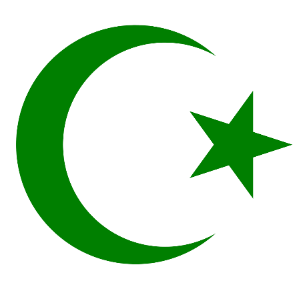 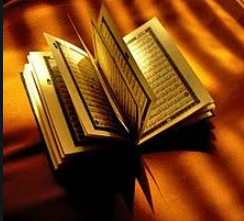 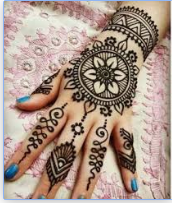 Prior learning How and why are Allah and Muhhamed (PBUH) important to Muslims? – Y2How do Muslims express new beginnings? – Y2Why are the Five Pillars important to Muslims? – Y5Future LearningKey VocabularyKey Vocabulary5 FingersIslam, Muslims, Qur’an, Arabic, MosqueRamadanRamadan is the ninth month of the Islamic calendar, when Muslims fast during daylight hours. Eid (al-Fitr)This festival marks the end of Ramadan (the Muslim holy month of fasting). It is a time of official receptions and parties, when friends geet each other, presents are given, new clothes worn and graves of relatives are visited. Large feasts help Muslims celebrate. HalalMeaning permissible or lawful. Refers to an animal or its meat slaughtered or prepared in the manner perscribed by Islamic law.HaramRefers to any act that is forbidden by Allah. Muslims believe that follow these define the morality of human action. MadrasahA school or college, especially a shcool attached to a mosque where young men study theology.UmmahArabic word meaniing ‘community’.Refers to the whole of Islam,each member bound to all the others by the special religious ties from which they find meaning.AkhlaqRefers to the ethics, good conduct and moral character of a person. ‘The only reason why I am sent is to perfect good Akhlaq.’IslamophobiaFear, hatred of or prejudice against the Islamic religion or Muslims generally. 